Бушуйская основная школа- филиал муниципального бюджетного общеобразовательного учреждения «Кириковская средняя школа»РАБОЧАЯ ПРОГРАММАпо предмету «Русский язык» для учащихся 4 класса Бушуйской основной школы – филиала муниципального бюджетного общеобразовательного учреждения «Кириковская средняя школа»Составил:                        учитель начальных классов  Максимова Г. З.2020-2021 учебный год                                        1.Пояснительная записка.    Рабочая программа по русскому языку составлена на основе федерального государственного образовательного стандарта начального общего образования, основной образовательной  программы начального общего образования Бушуйской основной школы – филиала муниципального бюджетного общеобразовательного учреждения «Кириковская средняя школа» № 71-од от 07.03.2019г. (Примерные программы по учебным предметам). Начальная школа. В 2 ч., ч.1. – 4–е изд., перераб. – М.: «Просвещение», 2011 г. – 416 с. – (Стандарты второго поколения), в соответствии с учебным планом Бушуйской основной школы – филиала муниципального бюджетного общеобразовательного учреждения «Кириковская средняя школа» от 30 августа 2020 года на 2020-2021 учебный год, с учётом авторской программы по русскому языку С.В.Иванова (Русский язык: 1-4 классы: программа, планирование, контроль/ С.В.Иванов, М.И.Кузнецова, А.О.Евдокимова. – М.: Вентана-Граф.    Рассчитана на 5 часов в неделю, что составляет 170 часов в год.    Промежуточная аттестация проводится в виде контрольной работы с 04.05.2021 по 25.05.2021г.      Цели:- развитие и совершенствование основных видов речевой деятельности (слушание, говорение, чтение, письмо, внутренняя речь)- формирование научных, доступных младшим школьникам представлений о языковых понятиях и явлениях, а также умений и навыков их использования в практической деятельности.- активизация мыслительной, познавательно-языковой и коммуникативно-речевой деятельности учащихся.- создание у школьников мотивации к изучению языка, воспитание чувства уважения к слову и русскому языку в целом.    Задачи:- развитие речи, мышления, воображения школьников, способности выбирать средства языка в соответствии с условиями общения, развитие интуиции и   «чувства языка»;- освоение первоначальных знаний о лексике, фонетике, грамматике русского языка; овладение элементарными способами анализа изучаемых явлений языка;- овладение умениями правильно писать и читать, участвовать   в диалоге, оставлять несложные монологические высказывания;- воспитание позитивного эмоционально-ценностного отношения к родному  языку, чувства сопричастности к сохранению  его уникальности  и чистоты;  пробуждение   познавательного   интереса к родному слову,  стремления  совершенствовать  свою   речь.    Одной из форм организации наблюдений ученика над языковым материалом является диалог ученика и автора, диалог ученика и учителя. Важно сделать ученика участником наблюдений над языком, заинтересовать новой темой.     Основная часть уроков по русскому языку посвящена упражнениям различного вида и форм: это упражнения, говорение, произношение слов, грамматический разбор слов, использование таблиц, схем, рисунков, материалов форзацев учебника. Существенное значение придаётся развитию связной речи учащихся в её устной и письменной форме.2.Планируемые результаты освоения предмета.    Личностные УУД:- внутренняя позиция школьника на уровне положительного отношения к школе, к изучению русского языка, ориентация на содержательные моменты школьной действительности и принятие образца «хорошего ученика»;- принятие и освоение социальной роли обучающегося, развитие мотивов учебной деятельности (социальных, учебно-познавательных и внешних); формирование личностного смысла учения, устойчивого учебно-познавательного интереса к изучению языка, языковой деятельности, чтению и читательской деятельности;- осознание языка как основного средства человеческого общения, понимание важности общения как значимой составляющей жизни общества;- восприятие русского языка как одной и основных национально-культурных ценностей русского народа, его значения в процессе получения школьного образования, осознание себя носителем этого языка;-понимание того, что правильная устная и письменная речь является показателем индивидуальной культуры человека;- способность к самооценке на основе наблюдения за собственной речью;- основы российской гражданской идентичности, чувство гордости за свою Родину, российский народ, его язык, историю России, осознание своей этнической и национальной принадлежности; формирование ценностей многонационального российского общества; становление гуманистических и демократических ценностных ориентаций;- уважительное отношение к иному мнению, истории и культуре других народов;- этические чувства – стыда, вины, совести, доброжелательности и эмоционально-нравственной отзывчивости, понимание и сопереживание чувствам других людей;-чувство прекрасного и эстетические чувства на основе материалов курса русского языка;- установка на здоровый образ жизни и реализация её в реальном поведении и поступках, бережное отношение к материальным и духовным ценностям.    Познавательные УУД:- уметь использовать язык с целью поиска необходимой информации в различных источниках для выполнения учебных заданий (учебная, дополнительная литература, использование ресурсов библиотек и Интернета); пользоваться словарями и справочниками различных типов;- записывать, фиксировать информацию с помощью инструментов информационных и коммуникационных технологий (далее ИКТ);- ориентироваться на разнообразие способов решения учебных задач, осуществлять выбор наиболее эффективных в зависимости от конкретной языковой или речевой задачи;- использовать знаково-символические средства (в том числе модели, схемы, таблицы) представления информации для создания моделей изучаемых единиц языка, преобразовывать модели и схемы для решения учебных и практических лингвистических задач;- овладевать навыками смыслового чтения текстов различных стилей и жанров в соответствии с конкретными целями и задачами; извлекать необходимую информацию из текста художественного или познавательного, анализировать и оценивать содержание, языковые особенности и структуру текста; передавать устно или письменно содержание текста;- осознанно и произвольно строить речевое высказывание в соответствии с задачами коммуникации и составлять тексты в устной и письменной формах; выступать перед аудиторией с небольшими сообщениями, используя аудио-, видеосопровождение и графическое сопровождение;- осуществлять логические действия сравнения, анализа, синтеза, обобщения, классификации по родовидовым признакам, устанавливать аналогии и причинно-следственные связи, строить рассуждение, подводить факты языка под понятие на основе выделения комплекса существенных признаков и их синтеза.Регулятивные УУД:- принимать и сохранять в памяти цели и задачи учебной деятельности; в сотрудничестве с учителем находить средства их осуществления и ставить новые учебные задачи; проявлять познавательную инициативу в учебном сотрудничестве;- учитывать выделенные учителем ориентиры действия в новом учебном материале (в сотрудничестве с учителем, одноклассниками);- планировать, контролировать и оценивать учебные действия в соответствии с поставленной задачей и условиями её реализации; определять наиболее эффективные способы достижения результата;- выполнять действия по намеченному плану, а также по инструкциям, содержащимся в источниках информации (в заданиях учебника, в «Справочных материалах» учебника — в памятках); учитывать правило (алгоритм) в планировании и контроле способа решения;- осуществлять итоговый и пошаговый контроль по результату, адекватно оценивать правильность выполнения действия и вносить необходимые коррективы в исполнение действия как по ходу его реализации, так и в конце действия;- выполнять учебные действия в устной, письменной речи, во внутреннем плане;- адекватно воспринимать оценку своей работы учителями, товарищами, другими лицами;- понимать причины успеха/неуспеха учебной деятельности и развивать способности конструктивно действовать даже в ситуациях неуспеха.Коммуникативные УУД:- уметь слушать и слышать собеседника, вести диалог;- ориентироваться в целях, задачах, средствах и условиях общения;- понимать необходимость ориентироваться на позицию партнёра в общении, учитывать различные мнения и координировать различные позиции в сотрудничестве с целью успешного участия в диалоге;- строить понятные высказывания; проявлять доброжелательное отношение к партнёру; осуществлять взаимный контроль в совместной деятельности, адекватно оценивать собственное поведение и поведение окружающих;- признавать возможность существования различных точек зрения и права каждого иметь свою; излагать своё мнение и аргументировать свою точку зрения и оценку событий;- стремиться к точному выражению собственного мнения и позиции;- договариваться и приходить к общему решению в совместной деятельности, в том числе в ситуации столкновения интересов;- задавать вопросы, необходимые для организации собственной деятельности и сотрудничества с партнёром;- уметь выбирать адекватные языковые средства для успешного решения коммуникативных задач (диалог, устные монологические высказывания, письменные тексты) с учётом особенностей разных видов речи, ситуаций общения;- строить монологическое высказывание с учётом ситуации общения и конкретной речевой задачи, выбирая соответствующие языковые средства, соблюдая нормы литературного языка и нормы «хорошей» речи (ясность, точность, содержательность, последовательность выражения мысли и др.);- активно использовать речевые средства и средства ИКТ для решения коммуникативных и познавательных задач;- применять приобретённые коммуникативные умения в практике свободного общения.    Предметные результаты:- первоначальное представление о единстве и многообразии языкового и культурного пространства России, о языке как основе национального самосознания;- осознание значения русского языка как национального языка русского народа, как государственного языка Российской Федерации и языка межнационального общения;- представление о языке как основном средстве человеческого общения и явлении национальной культуры, о роли родного языка в жизни человека и общества;- позитивное эмоционально-оценочное отношение к русскому языку, понимание значимости хорошего владения русским языком, его роли в дальнейшем образовании;- понимание значимости правильной устной и письменной речи как показателя общей культуры человека, проявления собственного уровня культуры;- овладение начальными представлениями о нормах русского языка (орфоэпических, лексических, грамматических), правилах речевого этикета (в объёме материала изучаемого курса); использование этих норм для успешного решения коммуникативных задач в ситуациях учебной языковой деятельности и свободного общения; формирование сознательного отношения к качеству своей речи, контроля над ней;- приобретение опыта ориентироваться в целях, задачах и средствах и условиях общения, выбирать адекватные языковые средства для решения коммуникативных задач;- освоение первоначальных научных представлений об основных понятиях и правилах из области фонетики, графики, лексики, морфемики, морфологии, синтаксиса, орфографии (в объёме материала изучаемого курса); понимание взаимосвязи и взаимозависимости между разными сторонами языка;- овладение учебными действиями с языковыми единицами: находить, опознавать, характеризовать, сравнивать, классифицировать основные единицы языка (звуки, буквы, слова, предложения), конструировать из этих единиц единицы более высокого уровня (слова, словосочетания, предложения, тексты), использовать эти действия для решения познавательных, практических и коммуникативных задач (в объёме материала изучаемого курса);- овладение основами грамотного письма: основными орфографическими и пунктуационными умениями (в объёме материала изучаемого курса), умениями применять правила орфографии и правила постановки знаков препинания при записи собственных и предложенных текстов, умение проверять написанное.Освоение раздела «Развитие речи» распределяется по всем разделам курса.Обучающийся научится:- осознавать ситуацию общения: с какой целью, с кем и где происходит общение; выбирать адекватные языковые и неязыковые средства в соответствии с конкретной ситуацией общения;- практически овладевать формой диалогической речи; овладевать умениями ведения разговора (начать, поддержать, закончить разговор, привлечь внимание и др.);- выражать собственное мнение, обосновывать его с учётом ситуации общения;- овладевать нормами речевого этикета в ситуациях учебного и бытового общения (приветствие, прощание, извинение, благодарность, обращение с просьбой), в том числе при обращении с помощью средств ИКТ;- оценивать правильность (уместность) выбора языковых и неязыковых средств устного общения на уроке, в школе, в быту, со знакомыми и незнакомыми, с людьми разного возраста;- практически овладевать монологической формой речи; уметь под руководством учителя строить монологическое высказывание на определённую тему с использованием разных типов речи (описание, повествование, рассуждение);- овладевать умениями работы с текстом: определять тему и главную мысль текста, самостоятельно озаглавливать текст по его теме или главной мысли, выделять части текста (корректировать порядок предложений и частей текста), составлять план к заданным текстам;- пользоваться самостоятельно памяткой для подготовки и написания изложения учеником;- письменно (после коллективной подготовки) подробно или выборочно передавать содержание повествовательного текста, предъявленного на основе зрительного и слухового восприятия, сохраняя основные особенности текста-образца; грамотно записывать текст; соблюдать требование каллиграфии при письме;- сочинять письма, поздравительные открытки, объявления и другие небольшие тексты для конкретных ситуаций общения;- составлять тексты повествовательного и описательного характера на основе разных источников (по наблюдению, по сюжетному рисунку, по репродукциям картин художников, по заданным теме и плану, опорным словам, на свободную тему, по пословице или поговорке, по воображению и др.);- письменно сочинять небольшие речевые произведения освоенных жанров (например, записку, письмо, поздравление, объявление);- проверять правильность своей письменной речи, исправлять допущенные орфографические и пунктуационные ошибки; улучшать написанное: добавлять и убирать элементы содержания, заменять слова на более точные и выразительные;- пользоваться специальной, справочной литературой, словарями, журналами, Интернетом при создании собственных речевых произведений на заданную или самостоятельно выбранную тему.Обучающийся получит возможность научиться:- подробно и выборочно письменно передавать содержание текста;- различать стилистические варианты языка при сравнении стилистически контрастных текстов (художественного и научного или делового, разговорного и научного или делового);- создавать собственные тексты и корректировать заданные тексты с учётом точности, правильности, богатства и выразительности письменной речи; использовать в текстах синонимы и антонимы;- анализировать последовательность своих действий при работе над изложениями и сочинениями и соотносить их с разработанным алгоритмом; оценивать правильность выполнения учебной задачи; соотносить собственный текст с исходным (для изложений) и с назначением, задачами, условиями общения (для самостоятельно составленных текстов);- оформлять результаты исследовательской работы;- редактировать собственные тексты, совершенствуя правильность речи, улучшая содержание, построение предложений и выбор языковых средств.3. Содержание учебного предмета.4. Тематическое планирование с указанием часов на освоение каждой темы.Необходима корректировка расписания до 21.05.2021г. на 6 часов.5. Список литературы, используемый при оформлении рабочей программы.1. Учебник. Русский язык: 4 класс: в 2 ч. / С.В.Иванов, М.И.Кузнецова, Л.В.Петленко и др.- М.: Вентана- Граф.2. Рабочая тетрадь. Пишем грамотно: 4 класс, №1, 2, / М.И.Кузнецова - М.: Вентана- Граф.3. Русский язык: 1-4 классы: программа, планирование, контроль / С.В.Иванов, М.И.Кузнецова, А.О. Евдокимова. – М.: Вентана-Граф.4. Русский язык: Оценка достижения планируемых результатов обучения: контрольные работы, тесты, диктанты, изложения: 2-4 классы / В.Ю.Романова, Л.В. Петленко; под ред. С.В.Иванова. – 3-е изд. перераб. – М.: Вентана-Граф, 2012г. – 272 с. – (Начальная школа XXIвека).5. Русский язык: 4 класс: тетрадь для контрольных работ для учащихся общеобразовательных учреждений  – М.: Вентана-Граф.6. Русский язык: «Итоговая аттестация за курс начальной школы: типовые тестовые задания».СОГЛАСОВАНО:заместитель директора по учебно-воспитательной работе Сластихина Н.П._______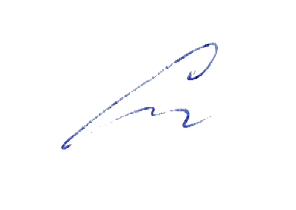 «31» августа 2020 г.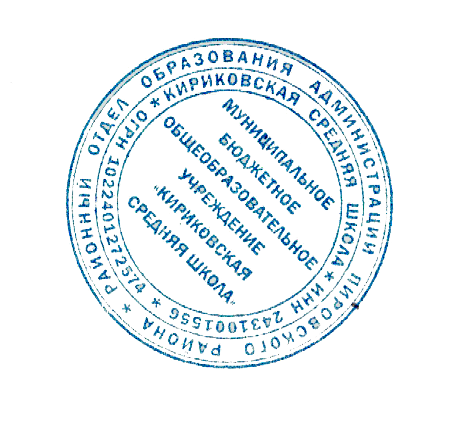 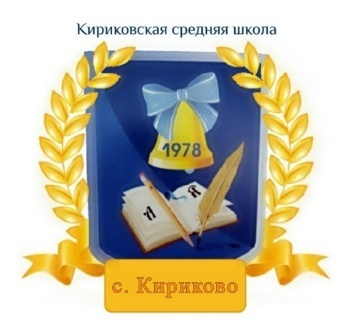 УТВЕРЖДАЮ:Директор муниципального бюджетного общеобразовательного учреждения «Кириковская средняя школа»_________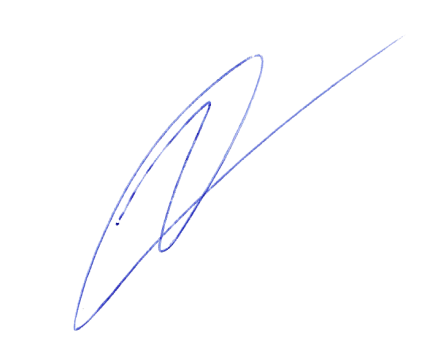 Ивченко О.В.«31» августа 2020 года№ п/пРаздел/ Кол-во часовСодержание раздела и подразделов1.«Как устроен наш язык» (основы лингвистических знаний) (54 ч)1.1. Фонетика и графика (1 ч)Повторение изученного на основе фонетического разбора слова.1.2. Орфоэпия (изучается во всех разделах курса)Произношение звуков и сочетаний звуков, ударение в словах в соответствии с нормами современного русского литературного языка.1.3. Состав слова (морфемика) (1 ч)Повторение изученного на основе разбора слова по составу и словообразовательного анализа.1.4. Морфология (36 ч)Повторение основных признаков имени существительного и имени прилагательного на основе морфологического разбора. (6 ч).Глагол: общее значение, глагольные вопросы. Начальная форма глагола. Глаголы совершенного и несовершенного вида. Изменение глаголов по временам: настоящее, прошедшее и будущее время глаголов. Наклонение глаголов. Личные формы глагола. Изменение глаголов по лицами числам в настоящем и будущем времени (спряжение). Способы определения I и II спряжения глаголов. Изменение глаголов по родам в прошедшем времени. Словообразование глаголов. Глагол в предложении. (22ч)Наречие: значение и употребление в речи. Морфологический разбор наречий. (5 ч)Имя числительное: общее значение. (3 ч)1.5. Синтаксис (16 ч)Синтаксический анализ простого предложения.(4 ч)Словосочетание: различение слова, словосочетания и предложения. Установление при помощи смысловых (синтаксических) вопросов связи между словами в словосочетании. Связи слов в словосочетании. (7 ч)Различение простых и сложных предложений. (5 ч)2.«Правописание» (формирование навыков грамотного письма) (52 ч)Повторение правил правописания, изученных в 1- 3 классах.Формирование орфографической зоркости, речевого слуха, навыков письма: осознание места возможного возникновения орфографической ошибки, использование разных способов решения орфографической задачи в зависимости от места орфограммы в слове.Ознакомление с правилами правописания и их применение:·        непроверяемые гласные и согласные в корне слова (словарные слова, определенные программой);·        не с глаголами;·        мягкий знак после шипящих на конце глаголов;·        мягкий знак в глаголах в сочетании –ться;·        безударные личные окончания глаголов;·        суффиксы глаголов –ива/-ыва, -ова/-ева;·        гласные в окончаниях глаголов прошедшего времени;·        буквы а, о на конце наречий;·        мягкий знак на конце наречий;·        слитное и раздельное написание числительных;·        мягкий знак в именах числительных;·        запятая между частями сложного предложения (простейшие случаи).Использование орфографического словаря для определения (уточнения) написания слова. Формирование действия контроля при проверке собственных и предложенных текстов.3.Развитие речи» (29 ч)3.1. Устная речьАдекватное использование речевых средств для эффективного решения разнообразных коммуникативных задач. Соблюдение норм речевого этикета и орфоэпических норм в ситуациях учебного и бытового общения. Формулировка и аргументирование собственного мнения и позиции в диалоге и дискуссии. Умение договариваться, приходить к общему решению, осуществлять взаимный контроль, оказывать необходимую взаимопомощь в сотрудничестве при проведении парной и групповой работы. Соблюдение норм речевого взаимодействия при интерактивном общении (sms-сообщения, электронная почта, Интернет и другие виды и способы связи).3.2. Письменная речьЗнакомство с основными видами сочинений и изложений: изложения подробные, сжатые, выборочные, изложения с элементами сочинения; сочинения-повествования, сочинения-рассуждения, сочинения-описания (без заучивания учащимися определений). Пересказ текста (изложение) от другого лица.Продолжение работы над правильностью, точностью, богатством и выразительностью письменной речи в процессе написания изложений и сочинений. Озаглавливание текстов, написание собственных текстов по заданным заглавиям; корректирование текстов с нарушенным порядком предложений и абзацев; составление плана текста, написание текста по заданному плану. Определение типов текстов (повествование, описание, рассуждение) и создание собственных текстов заданного типа.Корректирование текстов, в которых допущены нарушения норм письменной речи. Создание собственных текстов с учетом правильности, богатства, выразительности письменной речи.4.Резервные уроки (35 ч)Итого:170 часов№ п/пТемаКол-во часовДата1.«Развитие речи»Повторение. Пишем письма.101.09.2.«Как устроен наш язык»Повторяем фонетику и словообразование.102.09.3.4.«Правописание» Вспоминаем изученные орфограммы.203.09.04.09.5.Стартовая диагностическая работа.107.09.6.«Развитие речи»Повторение. Пишем письма.108.09.7.«Как устроен наш язык»Повторяем признаки имени существительного.109.09.8.«Правописание»Повторяем правописание окончаний имён существительных 1-го склонения.110.09.9.«Правописание»Повторяем правописание окончаний имён существительных 2-го склонения.111.09.10.«Правописание»Повторяем правописание окончаний имён существительных 3-го склонения.114.09.11.12.«Развитие речи»Пишем письма.215.09.16.09.13.14.«Как устроен наш язык».Морфологический разбор имени существительного.217.09.18.09.15.«Правописание»Правописание безударных падежных окончаний имён существительных.121.09.16.«Развитие речи»Текст. Рассуждение.122.09.17.«Как устроен наш язык»Повторяем признаки имени прилагательного.123.09.18.«Правописание»Орфограммы в окончаниях имён прилагательных.124.09.19.«Правописание»Текущий диктант № 1: «Повторение изученных орфограмм».125.09.20.Анализ ошибок, допущенных в диктанте. Работа над ошибками.128.09.21.«Как устроен наш язык»Морфологический разбор имени прилагательного.129.09.22.«Правописание»Контрольное списывание № 1: «Повторение изученных орфограмм».130.09.23.«Развитие речи»Типы текста.101.10.24.«Правописание»Буквы о, ё после шипящих и ц.102.10.25.«Правописание»Повторяем орфограмму «Мягкий знак на конце слов после шипящих».	105.10.26.«Как устроен наш язык»Повторяем местоимение.106.10.27.«Как устроен наш язык»Тест: «Фонетика, словообразование, грамматические признаки изученных орфограмм».107.10.28.«Правописание»Орфограммы приставок.108.10.29.«Правописание»Разделительный твёрдый знак и разделительный мягкий знак.109.10.30.«Развитие речи»Изложение. Самостоятельная работа.112.10.31.«Как устроен наш язык»Разбор по членам предложения.113.10.32.33.«Как устроен наш язык».Синтаксический разбор предложения.214.10.15.10.34.«Как устроен наш язык»Итоговая контрольная работа № 1: «Грамматические признаки существительных, прилагательных, местоимений; разбор по членам предложения, синтаксический анализ предложения».116.10.35.36.«Правописание»Знаки препинания при однородных членах предложения.219.10.20.10.37.«Как устроен наш язык»Синтаксический разбор предложения.121.10.38.«Правописание»Итоговый диктант № 2: «Орфограммы в приставках, корнях и суффиксах; правописание ь на конце слов после шипящих; разделительные ь и ъ; не с глаголами, знаки препинания при однородных членах».122.10.39.Анализ ошибок, допущенных в диктанте. Работа над ошибками.123.10.40.«Развитие речи»Текст.102.11.41.«Как устроен наш язык»Глагол.103.11.42.«Как устроен наш язык»Глагол как часть речи.105.11.43.«Правописание»Правописание приставок в глаголах.106.11.44.«Правописание»Правописание не с глаголами.109.11.45.«Развитие речи» Изложение.110.11.46.«Как устроен наш язык»Вид глагола.111.11.47.«Как устроен наш язык»Начальная форма глагола.112.11.48.«Как устроен наш язык»Личные формы глагола.113.11.49.«Как устроен наш язык»Текущая контрольная работа № 2: «Глагол как часть речи».116.11.50.«Как устроен наш язык»Лицо и число глаголов.117.11.51.52.«Правописание»Мягкий знак после шипящих в глаголах.218.11.19.11.53.«Развитие речи»Текст.120.11.54.55.«Правописание»Правописание -тьсяи -тся в глаголах.223.11.24.11.56.«Развитие речи»Текст.125.11.57.58.59.«Как устроен наш язык»Спряжение глаголов.326.11.27.11.30.11.60.«Правописание»Текущий диктант № 3: «Мягкий знак после шипящих в глаголах; -ться, -тся в глаголах».101.12.61.Анализ ошибок, допущенных в диктанте. Работа над ошибками.102.12.62.«Правописание»Правописание глаголов.103.12.63.«Развитие речи» Текст.104.12.64.65.66.67.«Правописание»Правописание безударных окончаний глаголов.407.12.08.12.09.12.10.12.68.«Правописание»Списывание № 2: «Мягкий знак после шипящих в глаголах; -ться, -тсяв глаголах, безударные личные окончания глаголов».111.12.69.«Развитие речи»Текст.114.12.70.«Развитие речи»Текущее изложение.115.12.71.72.«Правописание»Правописание глаголов.216.12.17.12.73.«Правописание»Текущий диктант № 4: «Орфограммы, изученные во второй четверти 4 класса».118.12.74.Анализ ошибок, допущенных в диктанте. Работа над ошибками.121.12.75.«Правописание»Правописание глаголов.122.12.76.«Как устроен наш язык»Настоящее время глагола.123.12.77.Комплексная итоговая контрольная работа за первое полугодие 4 класса.124.12.78.«Правописание»Правописание суффиксов глаголов.125.12.79.80.«Как устроен наш язык»Прошедшее время глагола.211.01.12.01.81.«Развитие речи»Изложение.113.01.82.«Правописание»Правописание суффиксов глаголов.114.01.83.«Как устроен наш язык»Будущее время глагола.115.01.84.«Правописание»Правописание суффиксов глаголов.118.01.85.«Как устроен наш язык»Изменение глаголов по временам.119.01.86.«Развитие речи»Изложение с элементами сочинения.120.01.87.«Как устроен наш язык»Текущая контрольная работа № 3: «Время глагола»121.01.88.«Как устроен наш язык»Наклонение глагола. Изъявительное наклонение.122.01.89.«Как устроен наш язык»Условное наклонение глагола.125.01.90.91.«Правописание»Правописание окончаний глаголов в прошедшем времени.226.01.27.01.92.«Развитие речи» Текст.128.01.93.94.«Как устроен наш язык»Повелительное наклонение глагола.229.01.01.02.95.«Как устроен наш язык»Словообразование глаголов.102.02. 96.«Развитие речи» Текст.103.02.97.98.«Как устроен наш язык»Глагол в предложении.204.02.05.02.99.100.«Правописание»Правописание глаголов.208.02.09.02.101.«Развитие речи» Текст.110.02.102.«Правописание»Текущий диктант № 5: «Правописание окончаний и суффиксов глаголов».111.02.103.Анализ ошибок, допущенных в диктанте. Работа над ошибками.112.02.104.«Как устроен наш язык»Морфологический разбор глагола.115.02.105.«Как устроен наш язык»Повторение (проверь себя).116.02.106.«Развитие речи» Текст.117.02.107.108.109.«Как устроен наш язык»Наречие.318.02.19.02.22.02.110.«Как устроен наш язык»Как образуются наречия.124.02.111.112.«Правописание»Правописание гласных на конце наречий.225.02.26.02.113.«Развитие речи» Текст.101.03.114.«Правописание»Списывание № 3: «Гласные на конце наречий; мягкий знак на конце слов после шипящих».102.03.115.«Как устроен наш язык»Морфологический разбор наречий.103.03.116.«Правописание»Мягкий знак на конце наречий после шипящих.104.03.117.«Развитие речи»Текущее изложение.1       05.03.118.119.«Правописание»Мягкий знак на конце наречий после шипящих.209.03.10.03.120.«Развитие речи» Текст.111.03.121.«Как устроен наш язык»Итоговая контрольная работа № 4: «Глагол как часть речи; наречие; имя числительное».112.03.122.Анализ ошибок, допущенных в контрольной работе. Работа над ошибками.115.03.123.«Правописание»Итоговый диктант № 6: «Орфограммы, изученные в III четверти 4 класса».116.03.124.Анализ ошибок, допущенных в диктанте. Работа над ошибками.117.03.125,126.«Как устроен наш язык»Имя числительное.218.03.19.03.127.«Развитие речи» Текст.129.03.128.«Как устроен наш язык»Изменение имён числительных.130.03.129.«Правописание»Слитное и раздельное написание числительных.131.03.130.«Правописание»Правописание мягкого знака в именах числительных.101.04.131.«Правописание»Правописание числительных.102.04.132.«Развитие речи» Текст.105.04.133.«Правописание»Повторяем правила правописания мягкого знака в словах.106.04.134.«Как устроен наш язык»Связь слов в предложении. Словосочетание.107.04.135.«Как устроен наш язык»Словосочетание.108.04.136.«Как устроен наш язык»Слово. Словосочетание. Предложение.109.04.137.«Развитие речи» Текст.112.04.138.«Правописание»Правописание слов в словосочетаниях.113.04.139.«Как устроен наш язык»Связь слов в словосочетании. Согласование..114.04.140.«Правописание»Правописание слов в словосочетаниях.115.04.141.«Как устроен наш язык»Связь слов в словосочетании. Управление.116.04.142.«Правописание»Правописание слов в словосочетаниях.119.04.143.«Развитие речи» Текст.120.04.144.«Как устроен наш язык»Связь слов в словосочетании. Примыкание.121.04.145.«Правописание»Правописание слов в словосочетаниях.122.04.146.«Правописание»Текущий диктант № 7: «Правописание слов в словосочетаниях».123.04.147.Анализ ошибок, допущенных в диктанте. Работа над ошибками.126.04.148.«Как устроен наш язык»Словосочетание в предложении.127.04.149.«Развитие речи» Текст.128.04.150.«Как устроен наш язык»Текущая контрольная работа № 5: «Словосочетание, слово и предложение, связь слов в словосочетании».129.04.151.Анализ ошибок, допущенных в контрольной работе. Работа над ошибками.130.04.152.«Как устроен наш язык»Сложное предложение.104.05.153.«Правописание»Списывание № 4: «Правописание слов в словосочетаниях».105.05.154.«Как устроен наш язык»Как связаны части сложносочинённого предложения.106.05.155.«Правописание»Знаки препинания в сложном предложении.107.05.156.«Правописание»Учимся ставить запятые между частями сложного предложения.111.05.157.«Развитие речи» Текст.112.05.158.ВПР.113.05.159.«Как устроен наш язык»Как связаны части сложноподчинённого предложения.114.05.160.«Как устроен наш язык»Сложносочинённое и сложноподчинённое предложения.117.05.161.«Правописание»Учимся ставить запятые между частями сложного предложения.118.05.162.Комплексная итоговая контрольная работа № 6.119.05.163.Анализ ошибок, допущенных в контрольной работе. Работа над ошибками.120.05.164.«Правописание»Учимся ставить запятые между частями сложного предложения.121.05.165.«Развитие речи» Текст.1.05.166.«Как устроен наш язык»Сложное предложение.1.05.167.Промежуточная аттестация. Контрольная работа.1.05.168.Текущий диктант № 8: «Знаки препинания в сложном предложении».1.05.169.Анализ ошибок, допущенных в диктанте. Работа над ошибками.1.05.170.«Развитие речи» Текст.1.05.Итого:170 часов